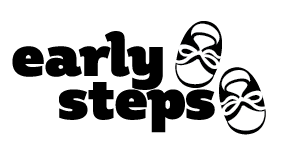 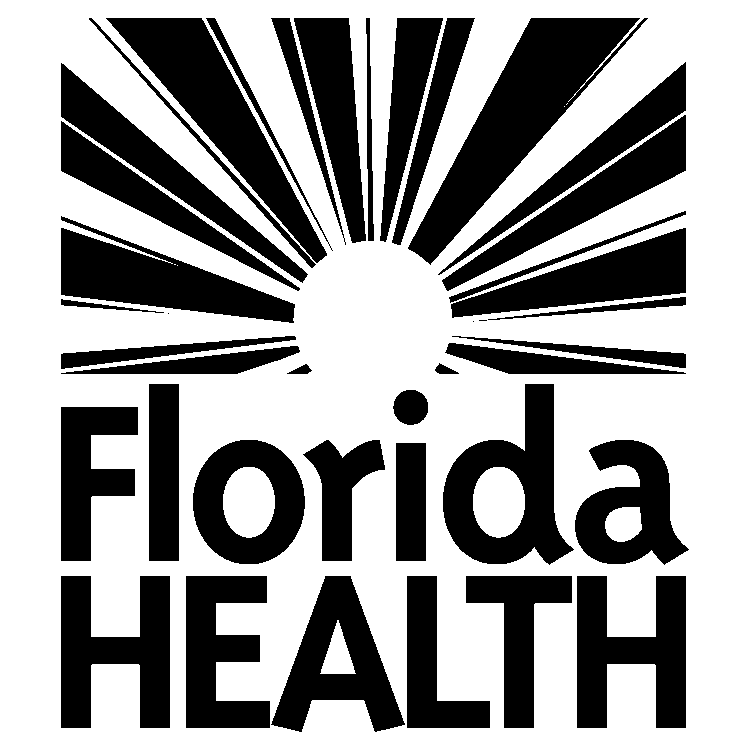 OTORIZASYON POU DIVILGE ENFÒMASYON KONFIDANSYÈLOTORIZASYON POU DIVILGE ENFÒMASYON KONFIDANSYÈLOTORIZASYON POU DIVILGE ENFÒMASYON KONFIDANSYÈLOTORIZASYON POU DIVILGE ENFÒMASYON KONFIDANSYÈLOTORIZASYON POU DIVILGE ENFÒMASYON KONFIDANSYÈLOTORIZASYON POU DIVILGE ENFÒMASYON KONFIDANSYÈLOTORIZASYON POU DIVILGE ENFÒMASYON KONFIDANSYÈLOTORIZASYON POU DIVILGE ENFÒMASYON KONFIDANSYÈLOTORIZASYON POU DIVILGE ENFÒMASYON KONFIDANSYÈLOTORIZASYON POU DIVILGE ENFÒMASYON KONFIDANSYÈLOTORIZASYON POU DIVILGE ENFÒMASYON KONFIDANSYÈLOTORIZASYON POU DIVILGE ENFÒMASYON KONFIDANSYÈLOTORIZASYON POU DIVILGE ENFÒMASYON KONFIDANSYÈLOTORIZASYON POU DIVILGE ENFÒMASYON KONFIDANSYÈLOTORIZASYON POU DIVILGE ENFÒMASYON KONFIDANSYÈLTimoun:Timoun:Non FanmiNon FanmiNon FanmiNon FanmiNon FanmiPrenonPrenonPrenonPrenonNon MitanIdantifikasyon #Idantifikasyon #Idantifikasyon #Dat NesansParan/ Gadyen Legal:Paran/ Gadyen Legal:Non FanmiNon FanmiNon FanmiNon FanmiNon FanmiPrenonPrenonPrenonPrenonNon MitanDezyèm NonDezyèm NonDezyèm NonNimewo Telefòn#Mwen te bay siyati mwen anba a pou ajans / founisè yo pou ki mwen te bay pèmisyon pou divilge ak / oswa jwenn enfòmasyon avèk bi yo pou amelyore byennèt pitit mwen ki endike anwo a atravè pa lapòs, telefòn, faks, videyo, oswa imèl chifre pwoteje.  Mwen konprann annapre yo:Enfòmasyon sa a gen dwa divilge bay pati yo ki pa mansyone anba a dapre kondisyon yo pou faktirasyon ak aksè nan sèvis yo ak kontinyasyon nan swen.  Sèlman kantite enfòmasyon minimòm la ki nesesè pou satisfè yon demann pral pataje / jwenn.  Gen dwa yon chanj pou chak paj, anplis tenb ak tretman pa lapòs, pou sèvis kopi yo sof si kopi yo te founi dirèkteman bay yon antite pou objektif kontinyasyon nan swen.Mwen te bay siyati mwen anba a pou ajans / founisè yo pou ki mwen te bay pèmisyon pou divilge ak / oswa jwenn enfòmasyon avèk bi yo pou amelyore byennèt pitit mwen ki endike anwo a atravè pa lapòs, telefòn, faks, videyo, oswa imèl chifre pwoteje.  Mwen konprann annapre yo:Enfòmasyon sa a gen dwa divilge bay pati yo ki pa mansyone anba a dapre kondisyon yo pou faktirasyon ak aksè nan sèvis yo ak kontinyasyon nan swen.  Sèlman kantite enfòmasyon minimòm la ki nesesè pou satisfè yon demann pral pataje / jwenn.  Gen dwa yon chanj pou chak paj, anplis tenb ak tretman pa lapòs, pou sèvis kopi yo sof si kopi yo te founi dirèkteman bay yon antite pou objektif kontinyasyon nan swen.Mwen te bay siyati mwen anba a pou ajans / founisè yo pou ki mwen te bay pèmisyon pou divilge ak / oswa jwenn enfòmasyon avèk bi yo pou amelyore byennèt pitit mwen ki endike anwo a atravè pa lapòs, telefòn, faks, videyo, oswa imèl chifre pwoteje.  Mwen konprann annapre yo:Enfòmasyon sa a gen dwa divilge bay pati yo ki pa mansyone anba a dapre kondisyon yo pou faktirasyon ak aksè nan sèvis yo ak kontinyasyon nan swen.  Sèlman kantite enfòmasyon minimòm la ki nesesè pou satisfè yon demann pral pataje / jwenn.  Gen dwa yon chanj pou chak paj, anplis tenb ak tretman pa lapòs, pou sèvis kopi yo sof si kopi yo te founi dirèkteman bay yon antite pou objektif kontinyasyon nan swen.Mwen te bay siyati mwen anba a pou ajans / founisè yo pou ki mwen te bay pèmisyon pou divilge ak / oswa jwenn enfòmasyon avèk bi yo pou amelyore byennèt pitit mwen ki endike anwo a atravè pa lapòs, telefòn, faks, videyo, oswa imèl chifre pwoteje.  Mwen konprann annapre yo:Enfòmasyon sa a gen dwa divilge bay pati yo ki pa mansyone anba a dapre kondisyon yo pou faktirasyon ak aksè nan sèvis yo ak kontinyasyon nan swen.  Sèlman kantite enfòmasyon minimòm la ki nesesè pou satisfè yon demann pral pataje / jwenn.  Gen dwa yon chanj pou chak paj, anplis tenb ak tretman pa lapòs, pou sèvis kopi yo sof si kopi yo te founi dirèkteman bay yon antite pou objektif kontinyasyon nan swen.Mwen te bay siyati mwen anba a pou ajans / founisè yo pou ki mwen te bay pèmisyon pou divilge ak / oswa jwenn enfòmasyon avèk bi yo pou amelyore byennèt pitit mwen ki endike anwo a atravè pa lapòs, telefòn, faks, videyo, oswa imèl chifre pwoteje.  Mwen konprann annapre yo:Enfòmasyon sa a gen dwa divilge bay pati yo ki pa mansyone anba a dapre kondisyon yo pou faktirasyon ak aksè nan sèvis yo ak kontinyasyon nan swen.  Sèlman kantite enfòmasyon minimòm la ki nesesè pou satisfè yon demann pral pataje / jwenn.  Gen dwa yon chanj pou chak paj, anplis tenb ak tretman pa lapòs, pou sèvis kopi yo sof si kopi yo te founi dirèkteman bay yon antite pou objektif kontinyasyon nan swen.Mwen te bay siyati mwen anba a pou ajans / founisè yo pou ki mwen te bay pèmisyon pou divilge ak / oswa jwenn enfòmasyon avèk bi yo pou amelyore byennèt pitit mwen ki endike anwo a atravè pa lapòs, telefòn, faks, videyo, oswa imèl chifre pwoteje.  Mwen konprann annapre yo:Enfòmasyon sa a gen dwa divilge bay pati yo ki pa mansyone anba a dapre kondisyon yo pou faktirasyon ak aksè nan sèvis yo ak kontinyasyon nan swen.  Sèlman kantite enfòmasyon minimòm la ki nesesè pou satisfè yon demann pral pataje / jwenn.  Gen dwa yon chanj pou chak paj, anplis tenb ak tretman pa lapòs, pou sèvis kopi yo sof si kopi yo te founi dirèkteman bay yon antite pou objektif kontinyasyon nan swen.Mwen te bay siyati mwen anba a pou ajans / founisè yo pou ki mwen te bay pèmisyon pou divilge ak / oswa jwenn enfòmasyon avèk bi yo pou amelyore byennèt pitit mwen ki endike anwo a atravè pa lapòs, telefòn, faks, videyo, oswa imèl chifre pwoteje.  Mwen konprann annapre yo:Enfòmasyon sa a gen dwa divilge bay pati yo ki pa mansyone anba a dapre kondisyon yo pou faktirasyon ak aksè nan sèvis yo ak kontinyasyon nan swen.  Sèlman kantite enfòmasyon minimòm la ki nesesè pou satisfè yon demann pral pataje / jwenn.  Gen dwa yon chanj pou chak paj, anplis tenb ak tretman pa lapòs, pou sèvis kopi yo sof si kopi yo te founi dirèkteman bay yon antite pou objektif kontinyasyon nan swen.Mwen te bay siyati mwen anba a pou ajans / founisè yo pou ki mwen te bay pèmisyon pou divilge ak / oswa jwenn enfòmasyon avèk bi yo pou amelyore byennèt pitit mwen ki endike anwo a atravè pa lapòs, telefòn, faks, videyo, oswa imèl chifre pwoteje.  Mwen konprann annapre yo:Enfòmasyon sa a gen dwa divilge bay pati yo ki pa mansyone anba a dapre kondisyon yo pou faktirasyon ak aksè nan sèvis yo ak kontinyasyon nan swen.  Sèlman kantite enfòmasyon minimòm la ki nesesè pou satisfè yon demann pral pataje / jwenn.  Gen dwa yon chanj pou chak paj, anplis tenb ak tretman pa lapòs, pou sèvis kopi yo sof si kopi yo te founi dirèkteman bay yon antite pou objektif kontinyasyon nan swen.Mwen te bay siyati mwen anba a pou ajans / founisè yo pou ki mwen te bay pèmisyon pou divilge ak / oswa jwenn enfòmasyon avèk bi yo pou amelyore byennèt pitit mwen ki endike anwo a atravè pa lapòs, telefòn, faks, videyo, oswa imèl chifre pwoteje.  Mwen konprann annapre yo:Enfòmasyon sa a gen dwa divilge bay pati yo ki pa mansyone anba a dapre kondisyon yo pou faktirasyon ak aksè nan sèvis yo ak kontinyasyon nan swen.  Sèlman kantite enfòmasyon minimòm la ki nesesè pou satisfè yon demann pral pataje / jwenn.  Gen dwa yon chanj pou chak paj, anplis tenb ak tretman pa lapòs, pou sèvis kopi yo sof si kopi yo te founi dirèkteman bay yon antite pou objektif kontinyasyon nan swen.Mwen te bay siyati mwen anba a pou ajans / founisè yo pou ki mwen te bay pèmisyon pou divilge ak / oswa jwenn enfòmasyon avèk bi yo pou amelyore byennèt pitit mwen ki endike anwo a atravè pa lapòs, telefòn, faks, videyo, oswa imèl chifre pwoteje.  Mwen konprann annapre yo:Enfòmasyon sa a gen dwa divilge bay pati yo ki pa mansyone anba a dapre kondisyon yo pou faktirasyon ak aksè nan sèvis yo ak kontinyasyon nan swen.  Sèlman kantite enfòmasyon minimòm la ki nesesè pou satisfè yon demann pral pataje / jwenn.  Gen dwa yon chanj pou chak paj, anplis tenb ak tretman pa lapòs, pou sèvis kopi yo sof si kopi yo te founi dirèkteman bay yon antite pou objektif kontinyasyon nan swen.Mwen te bay siyati mwen anba a pou ajans / founisè yo pou ki mwen te bay pèmisyon pou divilge ak / oswa jwenn enfòmasyon avèk bi yo pou amelyore byennèt pitit mwen ki endike anwo a atravè pa lapòs, telefòn, faks, videyo, oswa imèl chifre pwoteje.  Mwen konprann annapre yo:Enfòmasyon sa a gen dwa divilge bay pati yo ki pa mansyone anba a dapre kondisyon yo pou faktirasyon ak aksè nan sèvis yo ak kontinyasyon nan swen.  Sèlman kantite enfòmasyon minimòm la ki nesesè pou satisfè yon demann pral pataje / jwenn.  Gen dwa yon chanj pou chak paj, anplis tenb ak tretman pa lapòs, pou sèvis kopi yo sof si kopi yo te founi dirèkteman bay yon antite pou objektif kontinyasyon nan swen.Mwen te bay siyati mwen anba a pou ajans / founisè yo pou ki mwen te bay pèmisyon pou divilge ak / oswa jwenn enfòmasyon avèk bi yo pou amelyore byennèt pitit mwen ki endike anwo a atravè pa lapòs, telefòn, faks, videyo, oswa imèl chifre pwoteje.  Mwen konprann annapre yo:Enfòmasyon sa a gen dwa divilge bay pati yo ki pa mansyone anba a dapre kondisyon yo pou faktirasyon ak aksè nan sèvis yo ak kontinyasyon nan swen.  Sèlman kantite enfòmasyon minimòm la ki nesesè pou satisfè yon demann pral pataje / jwenn.  Gen dwa yon chanj pou chak paj, anplis tenb ak tretman pa lapòs, pou sèvis kopi yo sof si kopi yo te founi dirèkteman bay yon antite pou objektif kontinyasyon nan swen.Mwen te bay siyati mwen anba a pou ajans / founisè yo pou ki mwen te bay pèmisyon pou divilge ak / oswa jwenn enfòmasyon avèk bi yo pou amelyore byennèt pitit mwen ki endike anwo a atravè pa lapòs, telefòn, faks, videyo, oswa imèl chifre pwoteje.  Mwen konprann annapre yo:Enfòmasyon sa a gen dwa divilge bay pati yo ki pa mansyone anba a dapre kondisyon yo pou faktirasyon ak aksè nan sèvis yo ak kontinyasyon nan swen.  Sèlman kantite enfòmasyon minimòm la ki nesesè pou satisfè yon demann pral pataje / jwenn.  Gen dwa yon chanj pou chak paj, anplis tenb ak tretman pa lapòs, pou sèvis kopi yo sof si kopi yo te founi dirèkteman bay yon antite pou objektif kontinyasyon nan swen.Mwen te bay siyati mwen anba a pou ajans / founisè yo pou ki mwen te bay pèmisyon pou divilge ak / oswa jwenn enfòmasyon avèk bi yo pou amelyore byennèt pitit mwen ki endike anwo a atravè pa lapòs, telefòn, faks, videyo, oswa imèl chifre pwoteje.  Mwen konprann annapre yo:Enfòmasyon sa a gen dwa divilge bay pati yo ki pa mansyone anba a dapre kondisyon yo pou faktirasyon ak aksè nan sèvis yo ak kontinyasyon nan swen.  Sèlman kantite enfòmasyon minimòm la ki nesesè pou satisfè yon demann pral pataje / jwenn.  Gen dwa yon chanj pou chak paj, anplis tenb ak tretman pa lapòs, pou sèvis kopi yo sof si kopi yo te founi dirèkteman bay yon antite pou objektif kontinyasyon nan swen.Mwen te bay siyati mwen anba a pou ajans / founisè yo pou ki mwen te bay pèmisyon pou divilge ak / oswa jwenn enfòmasyon avèk bi yo pou amelyore byennèt pitit mwen ki endike anwo a atravè pa lapòs, telefòn, faks, videyo, oswa imèl chifre pwoteje.  Mwen konprann annapre yo:Enfòmasyon sa a gen dwa divilge bay pati yo ki pa mansyone anba a dapre kondisyon yo pou faktirasyon ak aksè nan sèvis yo ak kontinyasyon nan swen.  Sèlman kantite enfòmasyon minimòm la ki nesesè pou satisfè yon demann pral pataje / jwenn.  Gen dwa yon chanj pou chak paj, anplis tenb ak tretman pa lapòs, pou sèvis kopi yo sof si kopi yo te founi dirèkteman bay yon antite pou objektif kontinyasyon nan swen.Children’s Medical Services Program(s)Children’s Medical Services Program(s)Children’s Medical Services Program(s)Children’s Medical Services Program(s)Children’s Medical Services Program(s)Children’s Medical Services Program(s)Children’s Medical Services Program(s)Local Education Agency/School SystemLocal Education Agency/School SystemLocal Education Agency/School SystemLocal Education Agency/School SystemLocal Education Agency/School SystemLocal Education Agency/School SystemLocal Education Agency/School SystemLocal Education Agency/School SystemHead Start/Early Head StartHead Start/Early Head StartHead Start/Early Head StartHead Start/Early Head StartHead Start/Early Head StartHead Start/Early Head StartHead Start/Early Head StartFlorida Diagnostic and Learning Resources System (FDLRS/Child Find)Florida Diagnostic and Learning Resources System (FDLRS/Child Find)Florida Diagnostic and Learning Resources System (FDLRS/Child Find)Florida Diagnostic and Learning Resources System (FDLRS/Child Find)Florida Diagnostic and Learning Resources System (FDLRS/Child Find)Florida Diagnostic and Learning Resources System (FDLRS/Child Find)Florida Diagnostic and Learning Resources System (FDLRS/Child Find)Florida Diagnostic and Learning Resources System (FDLRS/Child Find)Office of Disability Determinations (SSI)Office of Disability Determinations (SSI)Office of Disability Determinations (SSI)Office of Disability Determinations (SSI)Office of Disability Determinations (SSI)Office of Disability Determinations (SSI)Office of Disability Determinations (SSI)Department of Health Birth Defects RegistryDepartment of Health Birth Defects RegistryDepartment of Health Birth Defects RegistryDepartment of Health Birth Defects RegistryDepartment of Health Birth Defects RegistryDepartment of Health Birth Defects RegistryDepartment of Health Birth Defects RegistryDepartment of Health Birth Defects RegistryChildren and Families Voluntary Family ServicesChildren and Families Voluntary Family ServicesChildren and Families Voluntary Family ServicesChildren and Families Voluntary Family ServicesChildren and Families Voluntary Family ServicesChildren and Families Voluntary Family ServicesChildren and Families Voluntary Family ServicesDepartment of Health Newborn Screening ProgramDepartment of Health Newborn Screening ProgramDepartment of Health Newborn Screening ProgramDepartment of Health Newborn Screening ProgramDepartment of Health Newborn Screening ProgramDepartment of Health Newborn Screening ProgramDepartment of Health Newborn Screening ProgramDepartment of Health Newborn Screening ProgramDepartment of EducationDepartment of EducationDepartment of EducationDepartment of EducationDepartment of EducationDepartment of EducationDepartment of EducationEarly Learning Coalition (ELC)Early Learning Coalition (ELC)Early Learning Coalition (ELC)Early Learning Coalition (ELC)Early Learning Coalition (ELC)Early Learning Coalition (ELC)Early Learning Coalition (ELC)Early Learning Coalition (ELC)AjansAjansAjansAjansNonNonNonNonNonNonNonNonTelefòn#Telefòn#Telefòn# Medicaid/ Managed Care Plan Medicaid/ Managed Care Plan Medicaid/ Managed Care Plan Medicaid/ Managed Care Plan Asirans Prive Asirans Prive Asirans Prive Asirans Prive Pediatrician/Physician	    Pediatrician/Physician	    Pediatrician/Physician	    Pediatrician/Physician	    Lopital Lopital Lopital Lopital Lòt Lòt Lòt LòtENFÒMASYON POU DIVILGE / JWENN: (tcheke seleksyon)ENFÒMASYON POU DIVILGE / JWENN: (tcheke seleksyon)ENFÒMASYON POU DIVILGE / JWENN: (tcheke seleksyon)ENFÒMASYON POU DIVILGE / JWENN: (tcheke seleksyon)ENFÒMASYON POU DIVILGE / JWENN: (tcheke seleksyon)ENFÒMASYON POU DIVILGE / JWENN: (tcheke seleksyon)ENFÒMASYON POU DIVILGE / JWENN: (tcheke seleksyon)ENFÒMASYON POU DIVILGE / JWENN: (tcheke seleksyon)ENFÒMASYON POU DIVILGE / JWENN: (tcheke seleksyon)ENFÒMASYON POU DIVILGE / JWENN: (tcheke seleksyon)ENFÒMASYON POU DIVILGE / JWENN: (tcheke seleksyon)ENFÒMASYON POU DIVILGE / JWENN: (tcheke seleksyon)ENFÒMASYON POU DIVILGE / JWENN: (tcheke seleksyon)ENFÒMASYON POU DIVILGE / JWENN: (tcheke seleksyon)ENFÒMASYON POU DIVILGE / JWENN: (tcheke seleksyon) Dosye Medikal Jeneral (yo) Dosye Medikal Jeneral (yo) Dosye Medikal Jeneral (yo) Dosye Medikal Jeneral (yo) Dosye Medikal Jeneral (yo) Nòt Pwogrè yo Nòt Pwogrè yo Nòt Pwogrè yo Nòt Pwogrè yo Istwa ak Rezilta Egzamen Fizik yo, ki enkli enfòmasyon dyagnostik Istwa ak Rezilta Egzamen Fizik yo, ki enkli enfòmasyon dyagnostik Istwa ak Rezilta Egzamen Fizik yo, ki enkli enfòmasyon dyagnostik Istwa ak Rezilta Egzamen Fizik yo, ki enkli enfòmasyon dyagnostik Istwa ak Rezilta Egzamen Fizik yo, ki enkli enfòmasyon dyagnostik Istwa ak Rezilta Egzamen Fizik yo, ki enkli enfòmasyon dyagnostik Vaksen yo Vaksen yo Vaksen yo Vaksen yo Vaksen yo Konsiltasyon yo Konsiltasyon yo Konsiltasyon yo Konsiltasyon yo Rapò Plan Sipò Fanmi Endividyalize / Evalyasyon / Egzamen yo Rapò Plan Sipò Fanmi Endividyalize / Evalyasyon / Egzamen yo Rapò Plan Sipò Fanmi Endividyalize / Evalyasyon / Egzamen yo Rapò Plan Sipò Fanmi Endividyalize / Evalyasyon / Egzamen yo Rapò Plan Sipò Fanmi Endividyalize / Evalyasyon / Egzamen yo Rapò Plan Sipò Fanmi Endividyalize / Evalyasyon / Egzamen yo Lòt (tanpri presize): Lòt (tanpri presize): Lòt (tanpri presize):Mwen espesifikman otorize divilgasyon nan enfòmasyon ki gen rapò avèk: (tcheke repons apwopriye yo)Mwen espesifikman otorize divilgasyon nan enfòmasyon ki gen rapò avèk: (tcheke repons apwopriye yo)Mwen espesifikman otorize divilgasyon nan enfòmasyon ki gen rapò avèk: (tcheke repons apwopriye yo)Mwen espesifikman otorize divilgasyon nan enfòmasyon ki gen rapò avèk: (tcheke repons apwopriye yo)Mwen espesifikman otorize divilgasyon nan enfòmasyon ki gen rapò avèk: (tcheke repons apwopriye yo)Mwen espesifikman otorize divilgasyon nan enfòmasyon ki gen rapò avèk: (tcheke repons apwopriye yo)Mwen espesifikman otorize divilgasyon nan enfòmasyon ki gen rapò avèk: (tcheke repons apwopriye yo)Mwen espesifikman otorize divilgasyon nan enfòmasyon ki gen rapò avèk: (tcheke repons apwopriye yo)Mwen espesifikman otorize divilgasyon nan enfòmasyon ki gen rapò avèk: (tcheke repons apwopriye yo)Mwen espesifikman otorize divilgasyon nan enfòmasyon ki gen rapò avèk: (tcheke repons apwopriye yo)Mwen espesifikman otorize divilgasyon nan enfòmasyon ki gen rapò avèk: (tcheke repons apwopriye yo)Mwen espesifikman otorize divilgasyon nan enfòmasyon ki gen rapò avèk: (tcheke repons apwopriye yo)Mwen espesifikman otorize divilgasyon nan enfòmasyon ki gen rapò avèk: (tcheke repons apwopriye yo)Mwen espesifikman otorize divilgasyon nan enfòmasyon ki gen rapò avèk: (tcheke repons apwopriye yo)Mwen espesifikman otorize divilgasyon nan enfòmasyon ki gen rapò avèk: (tcheke repons apwopriye yo)	Rezilta tès VIH yo ki pa gen rapò avèk tretman 		Dosye Sèvis Founisè Kliyan yo sou Abi Sibstans yo   Nòt yo sou Sante MantalDAT EKSPIRASYON: Otorizasyon sa a pral ekspire (ekri dat oswa evènman)      . Mwen konprann ke si mwen echwe pou espesifye yon dat oswa evènman ekspirasyon, otorizasyon sa a pral ekspire nan douz (12) mwa apatide dat lè li te siyen.Re-divilgasyon: Mwen konprann ke moman an ke enfòmasyon anwo a divilge, li gen dwa re-divilge pa resipyan an epi enfòmasyon an pa gen dwa pwoteje dapre lwa oswa règleman federal yo sou vi prive.Kondisyone: Mwen konprann ke ranpli fòm otorizasyon sa a se volonte. Mwen reyalize ke sèvis yo p ap pral refize si mwen refize siyen fòm sa a.Revokasyon: Mwen konprann ke mwen gen dwa revoke otorizasyon sa a nenpòt ki lè. Si mwen revoke otorizasyon sa a, mwen konprann 
ke mwen dwe fè sa a alekri epi mwen dwe prezante revokasyon mwen bay kowòdinatè sèvis mwen. Mwen konprann ke revokasyon an p ap pral aplike pou enfòmasyon ki te deja divilge nan repons otorizasyon sa a. Mwen konprann ke revokasyon an p ap pral aplike pou konpayi asirans mwen, Medicaid ak Medicare.	Rezilta tès VIH yo ki pa gen rapò avèk tretman 		Dosye Sèvis Founisè Kliyan yo sou Abi Sibstans yo   Nòt yo sou Sante MantalDAT EKSPIRASYON: Otorizasyon sa a pral ekspire (ekri dat oswa evènman)      . Mwen konprann ke si mwen echwe pou espesifye yon dat oswa evènman ekspirasyon, otorizasyon sa a pral ekspire nan douz (12) mwa apatide dat lè li te siyen.Re-divilgasyon: Mwen konprann ke moman an ke enfòmasyon anwo a divilge, li gen dwa re-divilge pa resipyan an epi enfòmasyon an pa gen dwa pwoteje dapre lwa oswa règleman federal yo sou vi prive.Kondisyone: Mwen konprann ke ranpli fòm otorizasyon sa a se volonte. Mwen reyalize ke sèvis yo p ap pral refize si mwen refize siyen fòm sa a.Revokasyon: Mwen konprann ke mwen gen dwa revoke otorizasyon sa a nenpòt ki lè. Si mwen revoke otorizasyon sa a, mwen konprann 
ke mwen dwe fè sa a alekri epi mwen dwe prezante revokasyon mwen bay kowòdinatè sèvis mwen. Mwen konprann ke revokasyon an p ap pral aplike pou enfòmasyon ki te deja divilge nan repons otorizasyon sa a. Mwen konprann ke revokasyon an p ap pral aplike pou konpayi asirans mwen, Medicaid ak Medicare.	Rezilta tès VIH yo ki pa gen rapò avèk tretman 		Dosye Sèvis Founisè Kliyan yo sou Abi Sibstans yo   Nòt yo sou Sante MantalDAT EKSPIRASYON: Otorizasyon sa a pral ekspire (ekri dat oswa evènman)      . Mwen konprann ke si mwen echwe pou espesifye yon dat oswa evènman ekspirasyon, otorizasyon sa a pral ekspire nan douz (12) mwa apatide dat lè li te siyen.Re-divilgasyon: Mwen konprann ke moman an ke enfòmasyon anwo a divilge, li gen dwa re-divilge pa resipyan an epi enfòmasyon an pa gen dwa pwoteje dapre lwa oswa règleman federal yo sou vi prive.Kondisyone: Mwen konprann ke ranpli fòm otorizasyon sa a se volonte. Mwen reyalize ke sèvis yo p ap pral refize si mwen refize siyen fòm sa a.Revokasyon: Mwen konprann ke mwen gen dwa revoke otorizasyon sa a nenpòt ki lè. Si mwen revoke otorizasyon sa a, mwen konprann 
ke mwen dwe fè sa a alekri epi mwen dwe prezante revokasyon mwen bay kowòdinatè sèvis mwen. Mwen konprann ke revokasyon an p ap pral aplike pou enfòmasyon ki te deja divilge nan repons otorizasyon sa a. Mwen konprann ke revokasyon an p ap pral aplike pou konpayi asirans mwen, Medicaid ak Medicare.	Rezilta tès VIH yo ki pa gen rapò avèk tretman 		Dosye Sèvis Founisè Kliyan yo sou Abi Sibstans yo   Nòt yo sou Sante MantalDAT EKSPIRASYON: Otorizasyon sa a pral ekspire (ekri dat oswa evènman)      . Mwen konprann ke si mwen echwe pou espesifye yon dat oswa evènman ekspirasyon, otorizasyon sa a pral ekspire nan douz (12) mwa apatide dat lè li te siyen.Re-divilgasyon: Mwen konprann ke moman an ke enfòmasyon anwo a divilge, li gen dwa re-divilge pa resipyan an epi enfòmasyon an pa gen dwa pwoteje dapre lwa oswa règleman federal yo sou vi prive.Kondisyone: Mwen konprann ke ranpli fòm otorizasyon sa a se volonte. Mwen reyalize ke sèvis yo p ap pral refize si mwen refize siyen fòm sa a.Revokasyon: Mwen konprann ke mwen gen dwa revoke otorizasyon sa a nenpòt ki lè. Si mwen revoke otorizasyon sa a, mwen konprann 
ke mwen dwe fè sa a alekri epi mwen dwe prezante revokasyon mwen bay kowòdinatè sèvis mwen. Mwen konprann ke revokasyon an p ap pral aplike pou enfòmasyon ki te deja divilge nan repons otorizasyon sa a. Mwen konprann ke revokasyon an p ap pral aplike pou konpayi asirans mwen, Medicaid ak Medicare.	Rezilta tès VIH yo ki pa gen rapò avèk tretman 		Dosye Sèvis Founisè Kliyan yo sou Abi Sibstans yo   Nòt yo sou Sante MantalDAT EKSPIRASYON: Otorizasyon sa a pral ekspire (ekri dat oswa evènman)      . Mwen konprann ke si mwen echwe pou espesifye yon dat oswa evènman ekspirasyon, otorizasyon sa a pral ekspire nan douz (12) mwa apatide dat lè li te siyen.Re-divilgasyon: Mwen konprann ke moman an ke enfòmasyon anwo a divilge, li gen dwa re-divilge pa resipyan an epi enfòmasyon an pa gen dwa pwoteje dapre lwa oswa règleman federal yo sou vi prive.Kondisyone: Mwen konprann ke ranpli fòm otorizasyon sa a se volonte. Mwen reyalize ke sèvis yo p ap pral refize si mwen refize siyen fòm sa a.Revokasyon: Mwen konprann ke mwen gen dwa revoke otorizasyon sa a nenpòt ki lè. Si mwen revoke otorizasyon sa a, mwen konprann 
ke mwen dwe fè sa a alekri epi mwen dwe prezante revokasyon mwen bay kowòdinatè sèvis mwen. Mwen konprann ke revokasyon an p ap pral aplike pou enfòmasyon ki te deja divilge nan repons otorizasyon sa a. Mwen konprann ke revokasyon an p ap pral aplike pou konpayi asirans mwen, Medicaid ak Medicare.	Rezilta tès VIH yo ki pa gen rapò avèk tretman 		Dosye Sèvis Founisè Kliyan yo sou Abi Sibstans yo   Nòt yo sou Sante MantalDAT EKSPIRASYON: Otorizasyon sa a pral ekspire (ekri dat oswa evènman)      . Mwen konprann ke si mwen echwe pou espesifye yon dat oswa evènman ekspirasyon, otorizasyon sa a pral ekspire nan douz (12) mwa apatide dat lè li te siyen.Re-divilgasyon: Mwen konprann ke moman an ke enfòmasyon anwo a divilge, li gen dwa re-divilge pa resipyan an epi enfòmasyon an pa gen dwa pwoteje dapre lwa oswa règleman federal yo sou vi prive.Kondisyone: Mwen konprann ke ranpli fòm otorizasyon sa a se volonte. Mwen reyalize ke sèvis yo p ap pral refize si mwen refize siyen fòm sa a.Revokasyon: Mwen konprann ke mwen gen dwa revoke otorizasyon sa a nenpòt ki lè. Si mwen revoke otorizasyon sa a, mwen konprann 
ke mwen dwe fè sa a alekri epi mwen dwe prezante revokasyon mwen bay kowòdinatè sèvis mwen. Mwen konprann ke revokasyon an p ap pral aplike pou enfòmasyon ki te deja divilge nan repons otorizasyon sa a. Mwen konprann ke revokasyon an p ap pral aplike pou konpayi asirans mwen, Medicaid ak Medicare.	Rezilta tès VIH yo ki pa gen rapò avèk tretman 		Dosye Sèvis Founisè Kliyan yo sou Abi Sibstans yo   Nòt yo sou Sante MantalDAT EKSPIRASYON: Otorizasyon sa a pral ekspire (ekri dat oswa evènman)      . Mwen konprann ke si mwen echwe pou espesifye yon dat oswa evènman ekspirasyon, otorizasyon sa a pral ekspire nan douz (12) mwa apatide dat lè li te siyen.Re-divilgasyon: Mwen konprann ke moman an ke enfòmasyon anwo a divilge, li gen dwa re-divilge pa resipyan an epi enfòmasyon an pa gen dwa pwoteje dapre lwa oswa règleman federal yo sou vi prive.Kondisyone: Mwen konprann ke ranpli fòm otorizasyon sa a se volonte. Mwen reyalize ke sèvis yo p ap pral refize si mwen refize siyen fòm sa a.Revokasyon: Mwen konprann ke mwen gen dwa revoke otorizasyon sa a nenpòt ki lè. Si mwen revoke otorizasyon sa a, mwen konprann 
ke mwen dwe fè sa a alekri epi mwen dwe prezante revokasyon mwen bay kowòdinatè sèvis mwen. Mwen konprann ke revokasyon an p ap pral aplike pou enfòmasyon ki te deja divilge nan repons otorizasyon sa a. Mwen konprann ke revokasyon an p ap pral aplike pou konpayi asirans mwen, Medicaid ak Medicare.	Rezilta tès VIH yo ki pa gen rapò avèk tretman 		Dosye Sèvis Founisè Kliyan yo sou Abi Sibstans yo   Nòt yo sou Sante MantalDAT EKSPIRASYON: Otorizasyon sa a pral ekspire (ekri dat oswa evènman)      . Mwen konprann ke si mwen echwe pou espesifye yon dat oswa evènman ekspirasyon, otorizasyon sa a pral ekspire nan douz (12) mwa apatide dat lè li te siyen.Re-divilgasyon: Mwen konprann ke moman an ke enfòmasyon anwo a divilge, li gen dwa re-divilge pa resipyan an epi enfòmasyon an pa gen dwa pwoteje dapre lwa oswa règleman federal yo sou vi prive.Kondisyone: Mwen konprann ke ranpli fòm otorizasyon sa a se volonte. Mwen reyalize ke sèvis yo p ap pral refize si mwen refize siyen fòm sa a.Revokasyon: Mwen konprann ke mwen gen dwa revoke otorizasyon sa a nenpòt ki lè. Si mwen revoke otorizasyon sa a, mwen konprann 
ke mwen dwe fè sa a alekri epi mwen dwe prezante revokasyon mwen bay kowòdinatè sèvis mwen. Mwen konprann ke revokasyon an p ap pral aplike pou enfòmasyon ki te deja divilge nan repons otorizasyon sa a. Mwen konprann ke revokasyon an p ap pral aplike pou konpayi asirans mwen, Medicaid ak Medicare.	Rezilta tès VIH yo ki pa gen rapò avèk tretman 		Dosye Sèvis Founisè Kliyan yo sou Abi Sibstans yo   Nòt yo sou Sante MantalDAT EKSPIRASYON: Otorizasyon sa a pral ekspire (ekri dat oswa evènman)      . Mwen konprann ke si mwen echwe pou espesifye yon dat oswa evènman ekspirasyon, otorizasyon sa a pral ekspire nan douz (12) mwa apatide dat lè li te siyen.Re-divilgasyon: Mwen konprann ke moman an ke enfòmasyon anwo a divilge, li gen dwa re-divilge pa resipyan an epi enfòmasyon an pa gen dwa pwoteje dapre lwa oswa règleman federal yo sou vi prive.Kondisyone: Mwen konprann ke ranpli fòm otorizasyon sa a se volonte. Mwen reyalize ke sèvis yo p ap pral refize si mwen refize siyen fòm sa a.Revokasyon: Mwen konprann ke mwen gen dwa revoke otorizasyon sa a nenpòt ki lè. Si mwen revoke otorizasyon sa a, mwen konprann 
ke mwen dwe fè sa a alekri epi mwen dwe prezante revokasyon mwen bay kowòdinatè sèvis mwen. Mwen konprann ke revokasyon an p ap pral aplike pou enfòmasyon ki te deja divilge nan repons otorizasyon sa a. Mwen konprann ke revokasyon an p ap pral aplike pou konpayi asirans mwen, Medicaid ak Medicare.	Rezilta tès VIH yo ki pa gen rapò avèk tretman 		Dosye Sèvis Founisè Kliyan yo sou Abi Sibstans yo   Nòt yo sou Sante MantalDAT EKSPIRASYON: Otorizasyon sa a pral ekspire (ekri dat oswa evènman)      . Mwen konprann ke si mwen echwe pou espesifye yon dat oswa evènman ekspirasyon, otorizasyon sa a pral ekspire nan douz (12) mwa apatide dat lè li te siyen.Re-divilgasyon: Mwen konprann ke moman an ke enfòmasyon anwo a divilge, li gen dwa re-divilge pa resipyan an epi enfòmasyon an pa gen dwa pwoteje dapre lwa oswa règleman federal yo sou vi prive.Kondisyone: Mwen konprann ke ranpli fòm otorizasyon sa a se volonte. Mwen reyalize ke sèvis yo p ap pral refize si mwen refize siyen fòm sa a.Revokasyon: Mwen konprann ke mwen gen dwa revoke otorizasyon sa a nenpòt ki lè. Si mwen revoke otorizasyon sa a, mwen konprann 
ke mwen dwe fè sa a alekri epi mwen dwe prezante revokasyon mwen bay kowòdinatè sèvis mwen. Mwen konprann ke revokasyon an p ap pral aplike pou enfòmasyon ki te deja divilge nan repons otorizasyon sa a. Mwen konprann ke revokasyon an p ap pral aplike pou konpayi asirans mwen, Medicaid ak Medicare.	Rezilta tès VIH yo ki pa gen rapò avèk tretman 		Dosye Sèvis Founisè Kliyan yo sou Abi Sibstans yo   Nòt yo sou Sante MantalDAT EKSPIRASYON: Otorizasyon sa a pral ekspire (ekri dat oswa evènman)      . Mwen konprann ke si mwen echwe pou espesifye yon dat oswa evènman ekspirasyon, otorizasyon sa a pral ekspire nan douz (12) mwa apatide dat lè li te siyen.Re-divilgasyon: Mwen konprann ke moman an ke enfòmasyon anwo a divilge, li gen dwa re-divilge pa resipyan an epi enfòmasyon an pa gen dwa pwoteje dapre lwa oswa règleman federal yo sou vi prive.Kondisyone: Mwen konprann ke ranpli fòm otorizasyon sa a se volonte. Mwen reyalize ke sèvis yo p ap pral refize si mwen refize siyen fòm sa a.Revokasyon: Mwen konprann ke mwen gen dwa revoke otorizasyon sa a nenpòt ki lè. Si mwen revoke otorizasyon sa a, mwen konprann 
ke mwen dwe fè sa a alekri epi mwen dwe prezante revokasyon mwen bay kowòdinatè sèvis mwen. Mwen konprann ke revokasyon an p ap pral aplike pou enfòmasyon ki te deja divilge nan repons otorizasyon sa a. Mwen konprann ke revokasyon an p ap pral aplike pou konpayi asirans mwen, Medicaid ak Medicare.	Rezilta tès VIH yo ki pa gen rapò avèk tretman 		Dosye Sèvis Founisè Kliyan yo sou Abi Sibstans yo   Nòt yo sou Sante MantalDAT EKSPIRASYON: Otorizasyon sa a pral ekspire (ekri dat oswa evènman)      . Mwen konprann ke si mwen echwe pou espesifye yon dat oswa evènman ekspirasyon, otorizasyon sa a pral ekspire nan douz (12) mwa apatide dat lè li te siyen.Re-divilgasyon: Mwen konprann ke moman an ke enfòmasyon anwo a divilge, li gen dwa re-divilge pa resipyan an epi enfòmasyon an pa gen dwa pwoteje dapre lwa oswa règleman federal yo sou vi prive.Kondisyone: Mwen konprann ke ranpli fòm otorizasyon sa a se volonte. Mwen reyalize ke sèvis yo p ap pral refize si mwen refize siyen fòm sa a.Revokasyon: Mwen konprann ke mwen gen dwa revoke otorizasyon sa a nenpòt ki lè. Si mwen revoke otorizasyon sa a, mwen konprann 
ke mwen dwe fè sa a alekri epi mwen dwe prezante revokasyon mwen bay kowòdinatè sèvis mwen. Mwen konprann ke revokasyon an p ap pral aplike pou enfòmasyon ki te deja divilge nan repons otorizasyon sa a. Mwen konprann ke revokasyon an p ap pral aplike pou konpayi asirans mwen, Medicaid ak Medicare.	Rezilta tès VIH yo ki pa gen rapò avèk tretman 		Dosye Sèvis Founisè Kliyan yo sou Abi Sibstans yo   Nòt yo sou Sante MantalDAT EKSPIRASYON: Otorizasyon sa a pral ekspire (ekri dat oswa evènman)      . Mwen konprann ke si mwen echwe pou espesifye yon dat oswa evènman ekspirasyon, otorizasyon sa a pral ekspire nan douz (12) mwa apatide dat lè li te siyen.Re-divilgasyon: Mwen konprann ke moman an ke enfòmasyon anwo a divilge, li gen dwa re-divilge pa resipyan an epi enfòmasyon an pa gen dwa pwoteje dapre lwa oswa règleman federal yo sou vi prive.Kondisyone: Mwen konprann ke ranpli fòm otorizasyon sa a se volonte. Mwen reyalize ke sèvis yo p ap pral refize si mwen refize siyen fòm sa a.Revokasyon: Mwen konprann ke mwen gen dwa revoke otorizasyon sa a nenpòt ki lè. Si mwen revoke otorizasyon sa a, mwen konprann 
ke mwen dwe fè sa a alekri epi mwen dwe prezante revokasyon mwen bay kowòdinatè sèvis mwen. Mwen konprann ke revokasyon an p ap pral aplike pou enfòmasyon ki te deja divilge nan repons otorizasyon sa a. Mwen konprann ke revokasyon an p ap pral aplike pou konpayi asirans mwen, Medicaid ak Medicare.	Rezilta tès VIH yo ki pa gen rapò avèk tretman 		Dosye Sèvis Founisè Kliyan yo sou Abi Sibstans yo   Nòt yo sou Sante MantalDAT EKSPIRASYON: Otorizasyon sa a pral ekspire (ekri dat oswa evènman)      . Mwen konprann ke si mwen echwe pou espesifye yon dat oswa evènman ekspirasyon, otorizasyon sa a pral ekspire nan douz (12) mwa apatide dat lè li te siyen.Re-divilgasyon: Mwen konprann ke moman an ke enfòmasyon anwo a divilge, li gen dwa re-divilge pa resipyan an epi enfòmasyon an pa gen dwa pwoteje dapre lwa oswa règleman federal yo sou vi prive.Kondisyone: Mwen konprann ke ranpli fòm otorizasyon sa a se volonte. Mwen reyalize ke sèvis yo p ap pral refize si mwen refize siyen fòm sa a.Revokasyon: Mwen konprann ke mwen gen dwa revoke otorizasyon sa a nenpòt ki lè. Si mwen revoke otorizasyon sa a, mwen konprann 
ke mwen dwe fè sa a alekri epi mwen dwe prezante revokasyon mwen bay kowòdinatè sèvis mwen. Mwen konprann ke revokasyon an p ap pral aplike pou enfòmasyon ki te deja divilge nan repons otorizasyon sa a. Mwen konprann ke revokasyon an p ap pral aplike pou konpayi asirans mwen, Medicaid ak Medicare.	Rezilta tès VIH yo ki pa gen rapò avèk tretman 		Dosye Sèvis Founisè Kliyan yo sou Abi Sibstans yo   Nòt yo sou Sante MantalDAT EKSPIRASYON: Otorizasyon sa a pral ekspire (ekri dat oswa evènman)      . Mwen konprann ke si mwen echwe pou espesifye yon dat oswa evènman ekspirasyon, otorizasyon sa a pral ekspire nan douz (12) mwa apatide dat lè li te siyen.Re-divilgasyon: Mwen konprann ke moman an ke enfòmasyon anwo a divilge, li gen dwa re-divilge pa resipyan an epi enfòmasyon an pa gen dwa pwoteje dapre lwa oswa règleman federal yo sou vi prive.Kondisyone: Mwen konprann ke ranpli fòm otorizasyon sa a se volonte. Mwen reyalize ke sèvis yo p ap pral refize si mwen refize siyen fòm sa a.Revokasyon: Mwen konprann ke mwen gen dwa revoke otorizasyon sa a nenpòt ki lè. Si mwen revoke otorizasyon sa a, mwen konprann 
ke mwen dwe fè sa a alekri epi mwen dwe prezante revokasyon mwen bay kowòdinatè sèvis mwen. Mwen konprann ke revokasyon an p ap pral aplike pou enfòmasyon ki te deja divilge nan repons otorizasyon sa a. Mwen konprann ke revokasyon an p ap pral aplike pou konpayi asirans mwen, Medicaid ak Medicare.Paran/ Gadyen LegalParan/ Gadyen LegalParan/ Gadyen LegalParan/ Gadyen LegalNon enprimeNon enprimeNon enprimeNon enprimeNon enprimeNon enprimeSiyatiSiyatiSiyatiSiyatiSiyatiDatDat